      November 2021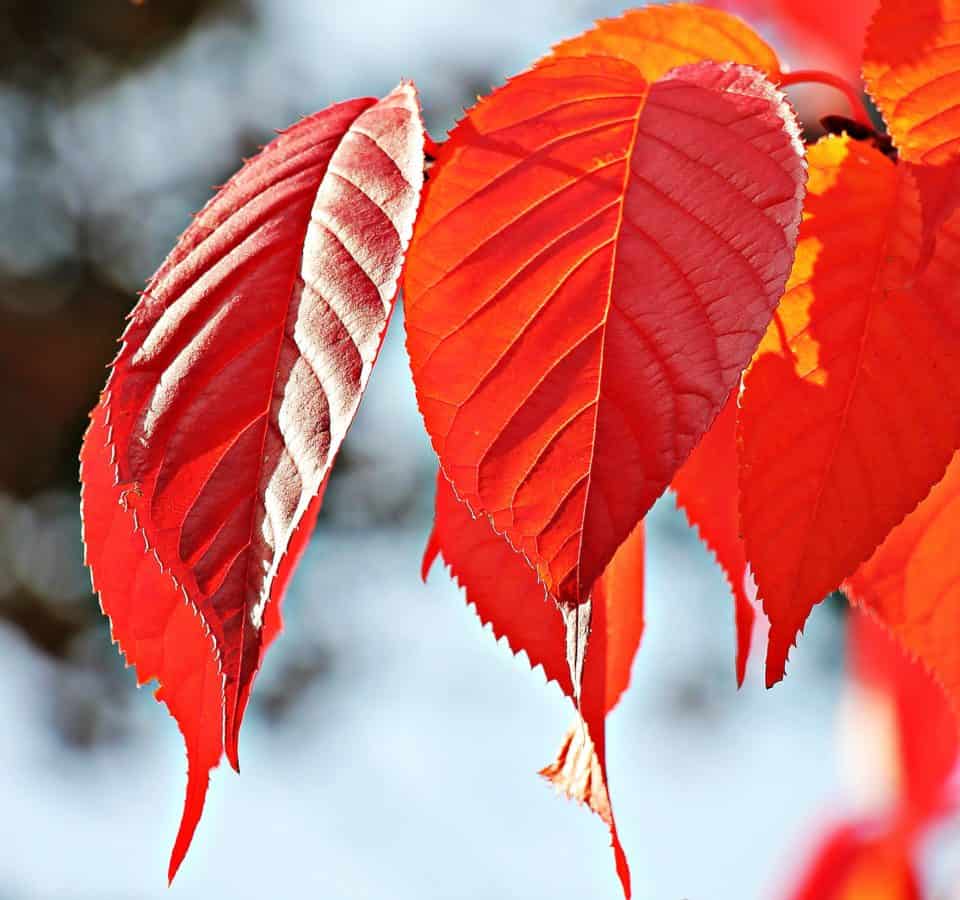 Container kommer att vara på plats 5–8 november. Onsdagen den 8 december blir det glöggkväll i den mittersta pergolan.Mer information ang. detta kommer att läggas i era postfack under vecka 45.Påminner igen om att jag har nytt telefonnummer 0760 38 73 75.Styrelsen/Marita